Sponsorship LevelsTitle Sponsor! - ($2,500 +) Name on all promotional items.  “(Company Name) Blue Jeans & Bling Fundraiser, benefiting HorsePower”.Receives a reserved VIP table for (8) with Company LogoRecognition announcement during the EventSignage recognition on event posterName on Eventbrite and Facebook event pageSocial media recognition, including a link to your websiteThe Triple Crown ($1,250.00 - $2,400.00) Receives a reserved table for (8) with Company LogoSignage recognition on event posterName on Eventbrite and Facebook event page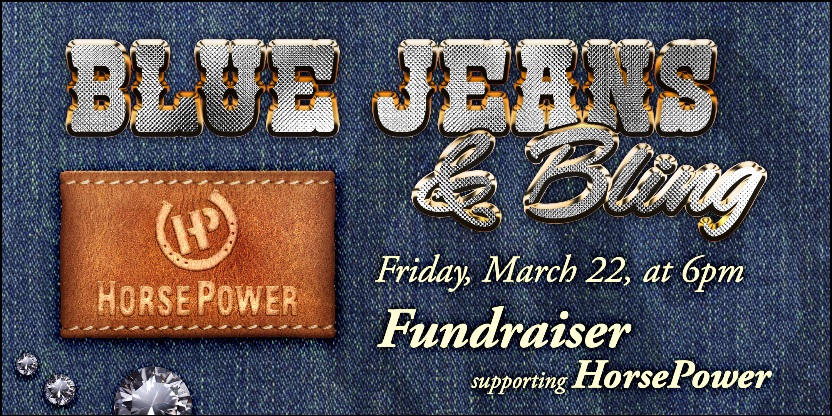 The Kentucky Derby ($750.00 – 1,249.00) Signage recognition on event posterName on Eventbrite and Facebook event page(4) tickets to Blue Jeans & BlingThe Belmont Stakes $250 – $749.00) Signage recognition at the eventName on Eventbrite and Facebook event pageSponsor InformationName of Business/Individual ________________________________________________________Name of Contact (if business) _______________________________________________________Mailing Address ___________________________________________________________________City _______________________________ State ___________________ Zip Code _____________Telephone ________________________________ Fax ____________________________________Email ____________________________________ Please list in publication as _________________________________________________________Payment Options_________ Check Enclosed (please make checks payable to HorsePower)_________ Credit Card (please call information to Jamie (office administrator) at 605-251-1685Please return form to:HorsePower of Sioux Falls26659 Blue Sage Lane, Ste 100Sioux Falls, SD 57106HorsePower of Sioux Falls is a registered 501(c) (3) organization. All gifts are tax deductible to the extent allowed by law.